           INFOBLAD KSA Roodkapjes Veurne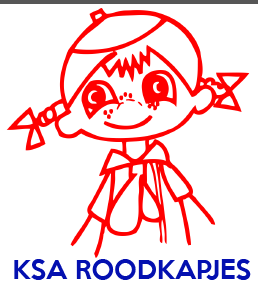 Beste ouders,Bedankt voor het vertrouwen in onze jeugdbeweging. Wij zullen er samen met alle kinderen een fantastisch KSA jaar van maken. Hier volgt alvast wat informatie over onze werking:Inschrijvingen Hoe inschrijven? Het inschrijvingsgeld bedraagt €25. Dit bedrag moet overgeschreven worden op het rekeningnummer: BE18 7388 1116 6865  met vermelding van de tak en de naam van uw kind. Gelieve dit bedrag ten laatste over te schrijven voor 30 september, anders is uw kind niet verzekerd. Van dat geld gaat er €20.50  naar de verzekering, €2 naar ons boekje, €2 voor sint-, kerst- en paasfeestje en het overige bedrag spenderen we aan de aankoop van spelmateriaal en dergelijke.KampenDit jaar vindt Klein Kamp (kabouters en sloebers) plaats in de Boerderie in Beauvoorde van  2 juli tot en met 6 juli. Groot Kamp (voor alle andere takken) vindt plaats van 20 tot en met 28 augustus. Dit jaar trekken we naar Zutendaal. Meer uitleg over deze 2 kampen volgt nog tijdens het werkjaar.ActiviteitenElke activiteit start om 14u en eindigt om 16u30. De poort gaat open om 13u45 en is voor de veiligheid gesloten tijdens de activiteit. Om 16u30 gaat de poort weer open. Gelieve uw kind af te halen voor 16u45. De activiteiten vinden plaats in Briekeljong, tenzij anders vermeld op de afkomkalender. UniformHet rode sjaaltje is verplicht! Je kunt dit kopen op de startactiviteit of bij Rita De Hollander, Pannestraat 21, 8630 Veurne en het kost €3.
Het blauwe hemd is vrijblijvend voor Jim en Sim en kan je ook aankopen op de startactiviteit of bij Rita De Hollander. BoekjeUw kind krijgt 4 maal tijdens het werkjaar een KSA boekje. 
Dit boekje is zowel voor de kinderen als voor de ouders. Het bevat spelletjes en foto’s van activiteiten maar ook informatie die belangrijk kan zijn voor de volgende activiteiten. Indien u dit wenst kan u sponsoren voor dit werkjaar, uw logo komt dan in ieder boekje en dit kost u €15. Indien dit u interesseert, kan u een formuliertje invullen op de startactiviteit of contact opnemen met de takverantwoordelijke (zie nummer onderaan afkomkalender) dit liefst voor 1 oktober. Financiële vragen Voor financiële vragen kunt u altijd terecht bij onze financieel verantwoordelijke. Die is bereikbaar op het volgende e-mailadres: ksaroodkapjesfinancien@hotmail.com. Uw vragen worden altijd in discretie behandeld.JeugdchequesVanaf september 2016 lanceert Stad Veurne zijn jeugdcheques. Gezinnen die met hun gezinsinkomen binnen het omnio-statuut vallen kunnen deze aanvragen via het E-Loket van Stad Veurne. (www.veurne.be/jeugdcheques-aanvragen)Met deze jeugdcheques kunnen zij een aantal zaken bij jullie, de jeugdverenigingen, betalen. Deze mogen gebruikt worden voorKampen of betalende activiteiten georganiseerd door de verenigingAankoop van kledij bij de verenigingMensen die moeilijkheden ondervinden om zelf de aanvraag te doen kunnen bij Amelie Tettelin terecht op afspraak via het nummer 058 33 23 37.Bij vragen of problemen kunt u terecht bij de takverantwoordelijke. Indien deze u niet kan helpen, contacteer de hoofdleiding: 				         
Barbara Hirmz (0493/59.43.79) en Ellen Destoop (0471/58.42.54) Vele KSA-groetjes van onze enthousiaste leidingsploeg!!